МИНИСТЕРСТВО ПРОСВЕЩЕНИЯ РОССИЙСКОЙ ФЕДЕРАЦИИ‌Министерство образования Тверской области‌‌ ‌Торопецкий район‌​МБОУ ТР Поженская СОШПРИМЕРНОЕ ДЕСЯТИДНЕВПОЕ МЕНЮМБОУ TP Поженская СОШ  (возрастная группа 7 — 11 лет)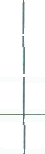 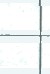 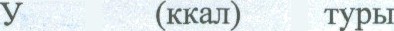 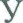 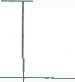 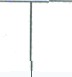 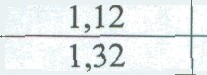 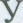 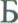 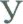 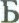 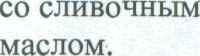 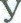 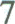 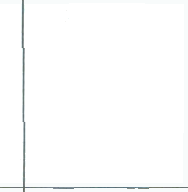 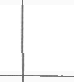 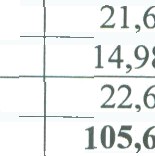 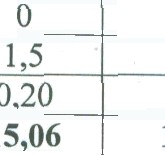 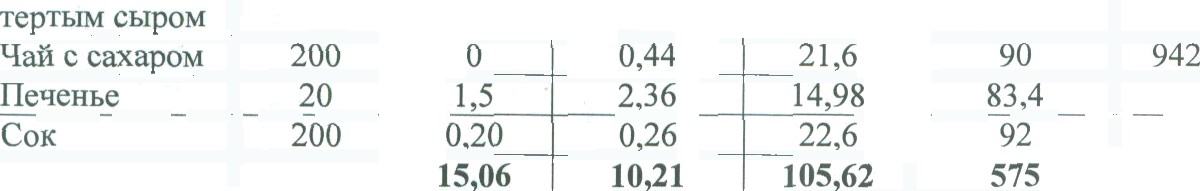 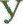 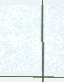 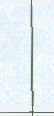 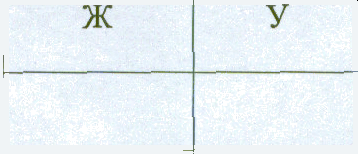 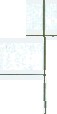 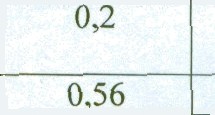 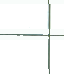 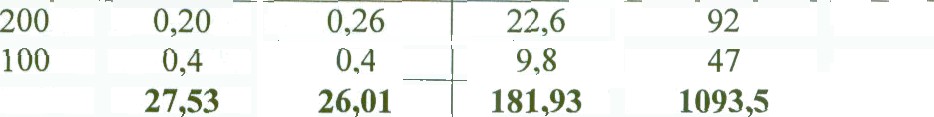 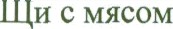 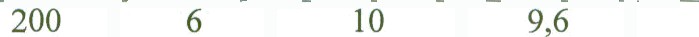 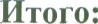 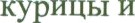 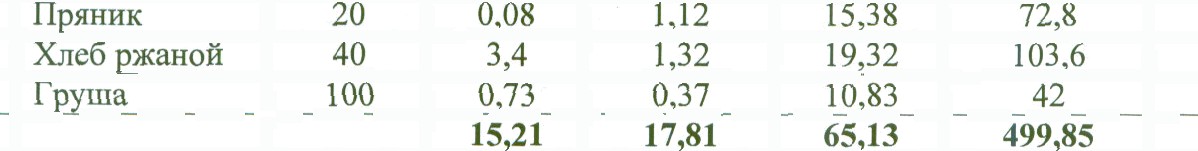 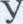 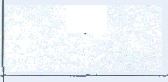 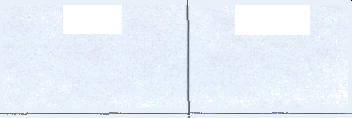 УТВЕРЖДЕНОДиректор МБОУ ТР Поженская СОШН.Н.СалопПриемпищиНаименованиеблюдаВьходблюдаПищевыеВещества (г)ПищевыеВещества (г)ПищевыеВещества (г)ПищевыеВещества (г)ПищевыеВещества (г)Энергетич.ценность№рецепПриемпищиНаименованиеблюдаВьходблюдаБЖЖЭнергетич.ценность№рецепДень 1ЗавтракГреча отварная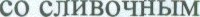 маслом2006,761,2439,88184679Сосискаотварная707,2815,120,84116,67536Чaй с сахаром20000,44|21,690942Печенье201,52,3614,9883,4Хлеб ржаной403,41,32|19,32103,6Сок2000,200,2622,692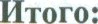 19,1420,74119,22719,67ПриемпищиНаименованиеблюдаВыходблюдаПищевыеВещества (г)ПищевыеВещества (г)ПищевыеВещества (г)ПищевыеВещества (г)Энергетич.ценность (ккал)№рецеп турыПриемпищиНаименованиеблюдаВыходблюда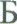 ЖЖЭнергетич.ценность (ккал)№рецеп турыДень 2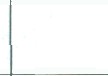 ЗавтракМакароныотварные с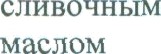 1508,71,4646,29237,7688Голенькуриная10018,089,20,11161643Компот изсухофруктов2000,80,232131,8867Вафли200,640,5616,2268,42Хлеб ржаной403,41,3219,32103,6яблоко1000,40,49,847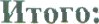 32,0213,14123,74749,52ПриемпищиНаименование блюдаВыход блюдаПищевые Вещества (г)Пищевые Вещества (г)Пищевые Вещества (г)Пищевые Вещества (г)Пищевые Вещества (г)Энергетич.ценность№рецепПриемпищиНаименование блюдаВыход блюдаБЖУУУЭнергетич.ценность№рецепДень 3ЗавтракКашапшеничная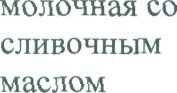 2006,60,80,835,4180,7388Какао сосгущенным молоком20016,41515103,20642960Бутерброд сСЫРОМ30/105,534,154,15t4,ЗЭ118,521Сок2000,200,260,2622,692Груша1000,730,370,3710,8342ИТОГО:29,4620,6520,65|186,361075,2ПриемпищиПриемпищиНаименованиеблюдаВыходблюдаВыходблюдаПищевыеВещества (г)ПищевыеВещества (г)ПищевыеВещества (г)ПищевыеВещества (г)Энергетич.ценность (	)№рецеп турыПриемпищиПриемпищиНаименованиеблюдаВыходблюдаВыходблюда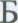 ЖЭнергетич.ценность (	)№рецеп турыДень 4День 4ЗавтракЗавтраксупКартофельныйс рисом и мясом курииы25025010,57,2529,25220,5204Кофейный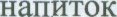 2002006109,6150,2958Пряник200,081,121,32    15,38	19/32 	72,8	103,6Хлеб ржаной403,41,121,32    15,38	19/32 	72,8	103,6Апельсин1001000,90,28.143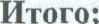 20,8819,89|81,65590,1ПриемпищиНаименованиеблюдаНаименованиеблюдаВыходблюдаПищевые 		Вещества (г)  	    	Пищевые 		Вещества (г)  	    	Пищевые 		Вещества (г)  	    	Пищевые 		Вещества (г)  	    	Энергетич.ценность (№рецеп WPПриемпищиНаименованиеблюдаНаименованиеблюдаВыходблюдаЖж	ЖЖж	ЖЭнергетич.ценность (№рецеп WPДень6ЗавтракМакароныотварные со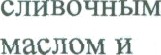 Макароныотварные со150/2013,367,1546,4446,44309,6415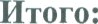 Прием пищиНаименование блюдаВыход блюдаПищевыеВеществаПищевыеВеществаЭнергетич.ценность№щцеп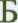 (	)YPДенъ 7ЗавтракГреча отварная2006,761,2439,88184679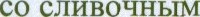 маслом.Гуляш с мясомкурицы8014,643,61,7697,76591Компот изсухофруктов2000,80,232131,8867Вафли200.640.5616,2268,42Хлеб ржаной403,41,3219,32103.6Яблоко1000,40,49,847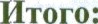 26,647,32118,98632,58Прием пищиНаименованиеблюдаВыходблюдаВыходблюдаПищевые Вешества )(гПищевые Вешества )(гПищевые Вешества )(гПищевые Вешества )(гПищевые Вешества )(гЭнергетич.ценность (	)№рецеп турыПрием пищиНаименованиеблюдаВыходблюдаВыходблюда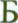 ЖЖЭнергетич.ценность (	)№рецеп турыДень 8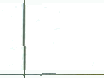 ЗавтракКаша рисовая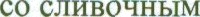 маслом20020056,23232194388Какао сосгущеным  MOJIOKOM	Бутерброд с сыром	20020016,415103,20103,20103,20642960Какао сосгущеным  MOJIOKOM	Бутерброд с сыром	Какао сосгущеным  MOJIOKOM	Бутерброд с сыром	30/1030/105,534,1514,3314,3314,33118,521Какао сосгущеным  MOJIOKOM	Бутерброд с сыром	ЯБЛОКО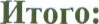 Прием пищиНаименованиеблюдаBьixoдблюдаПищевые Вещества (г)Пищевые Вещества (г)Пищевые Вещества (г)Пищевые Вещества (г)Энергетич.ценностькалл№рецепТ	ЫПрием пищиНаименованиеблюдаBьixoдблюда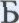 ЖЖЭнергетич.ценностькалл№рецепТ	ЫДень 10ЗавтракРис отварнойСо сливочныммаслом.2004,760,420,4257,18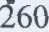 682КотлетаМясная на пару7012,957,359,89,8119669Кисель2000029,229,2110,4883Бутерброд с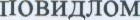 30/103,241,3518,2618,26I0t,22Хлеб ржаной403,41.3219,3219,32103,6Апельсин1000,9 	0,28,18,143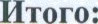 25,2510,64|	141,86|	141,86737,20